Fireflies ChildcareInvolving Parents and Carers PolicyAt Fireflies Childcare we recognise the importance of working in partnership with parents and carers to ensure that every child is happy, healthy and safe whilst in our care. We therefore aim to keep parents and carers fully informed of policies, events and activities at the Club, by sharing information with them, answering questions and addressing any concerns, and by encouraging them to participate in the life of the Club.We do our best to keep parents informed about the Club by:Inviting parents to visit the Club before their children start.Directing parents to our website where our policies are available for them to read.Notifying the parents of their child’s key person when they start at the Club.Making all of our policies available at the Club for parents to consult whenever they like.Producing a regular newsletter to keep parents up to date with news, events, new staff, changes to fees, etcWe actively welcome parents and invite their input into the Club in the following ways:We collect information from parents which will help their child to settle at the club (via the Registration and Medical forms and, for EYFS children, on the booking website).We involve parents in settling their children in at the Club (in accordance with our Child Induction policy).We consult fully with parents to establish the care requirements for children with additional needs.We greet all parents when they arrive to collect their children, and exchange any relevant information (eg any accidents, participation in today’s activities, etc).We can be contacted at all times, even out of Club hours, via telephone and email (see our website for contact information).We conduct an annual satisfaction survey of parents and children at the Club to gain regular feedback. All of our staff wear name badges so that children and parents can easily identify them.We obtain parental permission for outings, photographs, applying sun cream, etc.We can arrange for parental discussions with staff outside of Club hours if necessary.We respect parents’ input and opinions by responding promptly and appropriately to any complaints, in line with our Complaints policy.Written in accordance with the Statutory Framework for the Early Years Foundation Stage (2017): Learning and Development Requirements [1.1 and Footnote 5, p7]; Areas of Learning and Development [1.10]; Safeguarding and Welfare Requirements [3.27]; Before/after school care and holiday provision [3.40]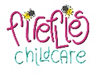 